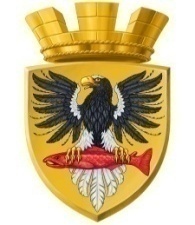 Р О С С И Й С К А Я   Ф Е Д Е Р А Ц И ЯКАМЧАТСКИЙ КРАЙП О С Т А Н О В Л Е Н И ЕАДМИНИСТРАЦИИ ЕЛИЗОВСКОГО ГОРОДСКОГО ПОСЕЛЕНИЯот         22.12.2020                                                                                  № 1270  - п                                                                                                г. Елизово        О проведении городских Новогодних и Рождественских  мероприятий в Елизовском городском поселении в 2020-2021 году	В соответствии с Федеральным Законом от 06.10.2003  № 131-ФЗ      «Об общих принципах организации местного самоуправления в Российской Федерации», Уставом  Елизовского городского поселения Елизовского муниципального района в Камчатском крае, на основании календарного плана мероприятий администрации Елизовского городского поселения и в целях реализации муниципальной программы «Культура в Елизовском городском поселении», протокола комиссии по предупреждению и ликвидации чрезвычайных ситуаций и обеспечению пожарной безопасности № 6 от 21.12.2020  ПОСТАНОВЛЯЮ:Отделу по культуре, молодежной политике, физической культуре и спорту администрации Елизовского городского поселения организовать и провести  в декабре  2020 года – январе 2021 года цикл городских   Новогодних и Рождественских мероприятий Елизовского городского поселения (далее – мероприятия).Утвердить состав организационного комитета по подготовке и проведению мероприятий согласно приложению № 1 к настоящему постановлению. Утвердить план мероприятий согласно приложению № 2 к настоящему постановлению.Утвердить технический план подготовки и проведения мероприятий согласно приложению № 3 к настоящему постановлению. Управлению финансов и экономического развития  администрации Елизовского городского поселения:обеспечить финансирование мероприятий;провести работу с предприятиями торговли, в том числе индивидуальными предпринимателями  по новогоднему оформлению зданий, помещений, торговых объектов, витрин и прилегающих территорий.Директору МБУ «Благоустройство г. Елизово»:обеспечить своевременную расчистку и уборку территории в местах массового пребывания людей;обеспечить праздничное оформление и освещение города;организовать энергоснабжение в точках подключения рамок металлодетекторов в Парке культуры и отдыха «Сказка»;организовать транспорт для перевозки рамок металлодетекторов из резерва Елизовского муниципального района.Рекомендовать  начальнику полиции ОМВД России  по Елизовскому району Камчатского края с 31.12.2020  по 01.01.2021года обеспечить дежурство в Парке культуры и отдыха «Сказка».Управлению делами администрации  Елизовского городского поселения:обеспечить работу металлодетекторов на входах и выходах в Парке культуры и отдыха «Сказка»;провести информирование населения о дополнительных мерах безопасности в период проведения Новогодних и Рождественских праздников.          8.  Муниципальному казенному учреждению «Служба по обеспечению деятельности администрации Елизовского городского поселения» опубликовать (обнародовать) настоящее постановление в средствах массовой информации и разместить в информационно-телекоммуникационной сети «Интернет» на официальном сайте администрации Елизовского городского поселения.9. Настоящее постановление вступает со дня его подписания.         10. Контроль за исполнением настоящего постановления возложить на заместителя Главы администрации Елизовского городского поселения.Глава администрации Елизовского городского поселения                                               Д. Б. Щипицын                                         СОСТАВорганизационного комитетапо подготовке и проведению мероприятийПриложение № 2          к постановлению администрации         Елизовского городского поселения         от    22.12.2020                  № 1270-пПлан мероприятий администрации Елизовского городского поселения               Приложение № 3  к постановлению администрации Елизовского городского поселения от     22.12.2020                № 1270-п      ТЕХНИЧЕСКИЙ ПЛАНпо подготовке и проведению мероприятий Исп. Слатова Т.Н. Тел 8 914 786 62 76     Приложение № 1 к постановлению администрации                           Елизовского городского поселения                           от  22.12.2020                   № 1270-п                    Председатель оргкомитетаЩипицын Дмитрий Борисович Глава администрации Елизовского городского поселенияЗаместитель председателя оргкомитетаМасло Владислав АнатольевичЗаместитель Главы администрации Елизовского городского поселенияЧлены оргкомитета:Грачев Игорь БорисовичРуководитель Управления жилищно-коммунального хозяйства администрации Елизовского городского поселенияОстрога Марина ГеннадьевнаРуководитель Управления финансов и экономического развития администрации Елизовского городского поселенияБочарникова Олеся   ВладимировнаРуководитель Управления делами   администрации Елизовского городского поселения       Хачикян Светлана Александровна Начальник Отдела по культуре, молодежной политике, физической культуре и спорту администрации Елизовского городского поселенияЦырульников Евгений СергеевичДиректор МБУ «Благоустройство города Елизово»№Дата проведенияПроводимое мероприятиеВремя проведения Место проведениямероприятияОтветственный за выполнение19.12.2020Открытие  катка 16-00Стадион «Строитель»Наказнюк И.В.10.12. –20.12.2020Открытый турнир по хоккею с шайбой на кубок Главы Елизовского городского поселения 20-00Стадион «Строитель»Хачикян С.А.Наказнюк И.В.26.12.2020Театрализованная игровая программа каток на Чкалова 14-00Ул. Чкалова д.22Омельченко Д.В.28.12.2020Театрализованная игровая программа 26 км. (военный городок)14-00Ул. Ленина 32-34Омельченко Д.В.29.01.2021«Короб Новогодних предсказаний» акция13-00М-н ПограничныйОмельченко Д.В.30.12.2020«Открытие Елки» театрализованное представление17-00Стадион «Строитель»Наказнюк И.В.31.12.2020Детская развлекательная программа «Гаврюша! Ко мне!»15-00ПКиО «Сказка»Омельченко Д.В.01.01.2021«НеоБЫКновенный Новый Год» народное гуляние00-45-03-00ПКиО «Сказка» Хачикян С.А.Омельченко Д.В.01.01.21Новогодний фейерверк01-30ПКиО «Сказка»Грачев И.Б.02.01.21-10.01.2021Хоккей в валенках с мячом10-00Стадион «Строитель»Хачикян С.А.Наказнюк И.В.02.01.2021Веселые старты на льду «Морозко»16-00Стадион «Строитель»Наказнюк И.В.03.01.2021Спортивная развлекательная программа на льду16-00Стадион «Строитель»Наказнюк И.В.03.01.2021Игровая театрализованная программа «Волшебный мешочек13-00ПКиО «Сказка»Омельченко Д.В.04.01.2021Развлекательная программа у елки «Новогодний переполох»14-00.16-00Стадион «Строитель»Наказнюк И.В.04.01.2021Игровая программа Волшебный мешочек»13-00ПКиО «Сказка»      Омельченко Д.В.05.01.2021Новогодние эстафеты14-00Стадион «Строитель»Наказнюк И.В.06.01.2021Развлекательная программа на льду «Хрустальный конек»16-00Стадион «Строитель»Наказнюк И.В.06.01.2021Народное гуляние на льду «Чудеса Рождества».        18-00ПКиО «Сказка»Омельченко Д.В.06.01.2021«Рождественский фейерверк»20-00ПКиО «Сказка»Хачикян С.А.Омельченко Д.В.07.01.2021Театрализованная программа «Рождественская сказка»13-00ПКиО «Сказка»Омельченко Д.В.13.01.2021.Конкурс «Нашествие снеговиков»  17-00ПКиО «Сказка»Омельченко Д.В.13.01.21.2021Театрализованная программа «Ах, этот Старый Новый год!»18.00ПКиО «Сказка»Омельченко Д.В.№ п/пНаименование мероприятияНаименование мероприятияМесто проведенияМесто проведенияДатаОтветственный1223345Подготовка писем в службы: полиция, скорая помощь, МЧСдо 25.12.2020до 25.12.2020Бочарникова О.В.Размещение информации о проведении мероприятий ПКиО «Сказка»,площадь им. Ленина, ПКиО «Сказка»,площадь им. Ленина,             до  25.12.2020            до  25.12.2020              Хачикян С.А.Звуковая реклама проведения  Новогоднего мероприятия  в ПКиО «Сказка» 31 декабря 2020экранпл. им. Ленина и ПКиО «Сказка»экранпл. им. Ленина и ПКиО «Сказка»             с 25 .12.2020             с 25 .12.2020           Омельченко Д.В.Написание сценария народного гуляния «С Новым годом! »до 25.12.2020до 25.12.2020                Хачикян С.А.Омельченко Д.В.Новогоднее оформление территории города и мест проведения мероприятий (оформление улиц города, ПКиО «Сказка», моста через р. Половинка)По месту расположенияПо месту расположениядо 10.12.2020до 10.12.2020Цырульников Е.С.Установка новогодних ёлокПКиО «Сказка», стадион «Строитель»ПКиО «Сказка», стадион «Строитель»до 10.12.2020до 10.12.2020Цырульников Е.С.Наказнюк И.В.Праздничное оформление зданий, помещений, торговых объектов, витрин и прилегающих территорий (организация работы с ИП и предприятиямиНа территории городаНа территории городадо 10.12.2020до 10.12.2020Руководители учреждений и организацийОстрога М.Г.Размещение новогоднего баннераПл. им. ЛенинаПл. им. Ленинадо 20.12.2020до 20.12.2020Цырульников Е.С.Оформление сцены  к новогодним мероприятиям (организация работы автовышки)ПК и О «Сказка»ПК и О «Сказка»до 30.12.2020до 30.12.2020Омельченко Д.В.Цырульников Е.С.Обеспечение бесперебойного электропитания (генератора)  во время проведения  гуляния ПКиО «Сказка» ПКиО «Сказка»31.12.2020-01.01.202131.12.2020-01.01.2021Омельченко Д.В.Уборка территории до и после мероприятий; Организация работы общественного туалетаУстановка контейнеров для мусора 2 шт.ПКиО «Сказка»ПКиО «Сказка»    31.12.2020-01.01.2021    31.12.2020-01.01.2021Цырульников Е.С.Подготовка стоянок для размещения автотранспортаЕРДК;  парковка Тур- стопаЕРДК;  парковка Тур- стопадо 31.12.2020до 31.12.2020Цырульников Е.С.Организация праздничной новогодней торговлигород Елизовогород Елизовос 15.12.2020 с 15.12.2020             Цырульников Е.С.Транспортировка рамок металлодетекторов из резерва Елизовского муниципального районаПКиО «Сказка»ПКиО «Сказка»до 31.12.2020до 31.12.2020Цырульников Е.С.Организация энергоснабжения в точках подключения рамок металлодетекторов в Парке культуры и отдыха «Сказка»;ПКиО «Сказка»ПКиО «Сказка»до 31.12.2020до 31.12.2020Цырульников Е.С.Подготовка места для запуска фейерверкаПКи О  «Сказка»ПКи О  «Сказка»01.01.202101.01.2021Цырульников Е.С.,Грачев И.БОбеспечение работы дежурного электрика во время запуска фейерверкаПКиО  «Сказка»ПКиО  «Сказка»01.01.2021- 00-30 до 01-4501.01.2021- 00-30 до 01-45Грачев И.Б.Обеспечение рацией сотрудников для координации действий во время запуска фейерверкаПКиО  «Сказка»ПКиО  «Сказка»01.01.2021-00-30до 01-4501.01.2021-00-30до 01-45Воутелайнен В.О.                  Обеспечить работу металлодетекторов на входах и выходах в Парке культуры и отдыха «Сказка»ПКиО  «Сказка»ПКиО  «Сказка»01.01.2021-00-30до 01-4501.01.2021-00-30до 01-45Воутелайнен В.О.                  Информирование населения о дополнительных мерах безопасности в период проведения Новогодних и Рождественских праздников. город Елизовогород Елизовос 25.12.2020 с 25.12.2020 Воутелайнен В.О.                  Запуск фейерверкаПКи О «Сказка»ПКи О «Сказка»01.01.2021-01.30 202101.01.2021-01.30 2021Грачев И.Б.